Ried-Hexen-Hochemmingen					Passive Mitgliedschaft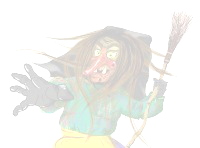 Hiermit trete ich als passives Mitglied der Hochemminger Ried-Hexen bei.Der Jahresbeitrag beträgt zurzeit € 7,00Name:                 _______________________Vorname:           _______________________Geburtsdatum: _______________________Strasse:              _______________________ Wohnort:           _______________________E-Mail:                _______________________Hochemmingen, den _________________________________________Unterschrift Mitglied1.Vorstand			2.Vorstand			Schriftführer
Alexander Schmelzer		Heike Adler-Di Pietro		Katja Blattmann 
Turnerstr. 7			Katharinenstr. 10			Kandelweg 13
78073 BD-Hochemmingen	79822 Titisee-Neustadt		78609 Tuningen E-Mail: ried-hexen-hochemmingen@gmx.de